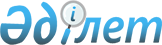 "Л.Н. Гумилев атындағы Еуразия ұлттық университеті" коммерциялық емес акционерлік қоғамының кейбір мәселелері туралыҚазақстан Республикасы Үкіметінің 2020 жылғы 6 қарашадағы № 741 қаулысы.
      "Мемлекеттік мүлік туралы" 2011 жылғы 1 наурыздағы Қазақстан Республикасы Заңының 114-бабының 1-тармағына сәйкес Қазақстан Республикасының Үкіметі ҚАУЛЫ ЕТЕДІ:
      1. "Қаржы академиясы" акционерлік қоғамының 100 (жүз) процент мөлшеріндегі мемлекеттік акциялар пакеті "Л.Н. Гумилев атындағы Еуразия ұлттық университеті" коммерциялық емес акционерлік қоғамының акцияларын төлеуге берілсін.
      2. Қазақстан Республикасы Қаржы министрлігінің Мемлекеттік мүлік және жекешелендіру комитеті Қазақстан Республикасы Білім және ғылым министрлігімен бірлесіп, заңнамада белгіленген тәртіппен осы қаулыдан туындайтын шараларды қабылдасын.
      3. Қоса беріліп отырған Қазақстан Республикасы Үкіметінің кейбір қаулыларына енгізілетін өзгерістер бекітілсін.
      4. Осы қаулы қол қойылған күнінен бастап қолданысқа енгізіледі. Қазақстан Республикасы Үкіметінің кейбір қаулыларына енгізілетін өзгерістер 
      1. "Акциялардың мемлекеттік пакеттеріне мемлекеттік меншіктің түрлері және ұйымдарға қатысудың мемлекеттік үлестері туралы" Қазақстан Республикасы Үкіметінің 1999 жылғы 12 сәуірдегі № 405 қаулысында (Қазақстан Республикасының ПҮАЖ-ы, 1999 ж., № 13, 124-құжат):
      көрсетілген қаулымен бекітілген акцияларының мемлекеттік пакеттері мен қатысу үлестері республикалық меншікте қалатын акционерлік қоғамдар мен шаруашылық серіктестіктердің тізбесінде:
      "Нұр-Сұлтан қаласы" деген бөлімде:
      реттік нөмірі 21-161-жол алып тасталсын.
      2. "Республикалық меншіктегі ұйымдар акцияларының мемлекеттік пакеттері мен мемлекеттік үлестеріне иелік ету және пайдалану жөніндегі құқықтарды беру туралы" Қазақстан Республикасы Үкіметінің 1999 жылғы 27 мамырдағы № 659 қаулысында:
      көрсетілген қаулымен бекітілген иелік ету және пайдалану құқығы салалық министрліктерге және өзге де мемлекеттік органдарға берілетін республикалық меншік ұйымдарындағы акциялардың мемлекеттік пакеттерінің және қатысудың мемлекеттік үлестерінің тізбесінде:
      "Қазақстан Республикасы Білім және ғылым министрлігіне" деген бөлімде:
      "222-33-18. "Қаржы академиясы" акционерлік қоғамы" деген жол алып тасталсын.
      3. Күші жойылды - ҚР Үкіметінің 19.08.2022 № 581 қаулысымен.


      4. "Жекешелендірудің 2016 – 2020 жылдарға арналған кейбір мәселелері туралы" Қазақстан Республикасы Үкіметінің 2015 жылғы 30 желтоқсандағы № 1141 қаулысында (Қазақстан Республикасының ПҮАЖ-ы, 2015 ж., № 77-78-79, 588-құжат):
      көрсетілген қаулымен бекітілген жекешелендіруге жататын республикалық меншіктегі ұйымдардың тізбесінде:
      "Қазақстан Республикасы Білім және ғылым министрлігі" деген бөлімде:
      реттік нөмірі 60.11-жол алып тасталсын.
					© 2012. Қазақстан Республикасы Әділет министрлігінің «Қазақстан Республикасының Заңнама және құқықтық ақпарат институты» ШЖҚ РМК
				
      Қазақстан РеспубликасыныңПремьер-Министрі 

А. Мамин
Қазақстан Республикасы
Үкіметінің
2020 жылғы 6 қарашадағы
№ 741 қаулысымен
бекітілген